ВПР 2017 г. Окружающий мир. 4 класс. Вариант 16	КодПроверочная работапо предмету «ОКРУЖАЮЩИЙ МИР»класс Вариант 16Инструкция по выполнению работыНа выполнение работы по предмету «Окружающий мир» даётся 45 минут. Работа состоит из двух частей и включает в себя 10 заданий.Ответы на задания запиши в поле ответа в тексте работы. Если ты хочешь изменить ответ, то зачеркни его и запиши рядом новый.При выполнении работы не разрешается пользоваться учебником, рабочими тетрадями и другими справочными материалами.При необходимости можно пользоваться черновиком. Записи в черновике проверяться и оцениваться не будут.Советуем выполнять задания в том порядке, в котором они даны. Для экономии времени пропускай задание, которое не удаётся выполнить сразу,переходи к следующему. Если после выполнения всей работы у тебя останется время, то ты сможешь вернуться к пропущенным заданиям. Постарайся выполнить как можно больше заданий.Желаем успеха!© 2017 Федеральная служба по надзору в сфере образования и науки Российской ФедерацииВПР 2017 г. Окружающий мир. 4 класс. Вариант 16	КодЧасть 1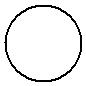 Рассмотри рисунок,  на котором изображена кухня.  Занавеска на окнеизготовлена из ткани. Она отмечена на рисунке стрелкой с соответствующей надписью.Покажи на рисунке стрелкой любой предмет (любую деталь)  из стеклалюбой предмет (любую деталь) из дерева. Подпиши название соответствующего материала рядом с каждой стрелкой.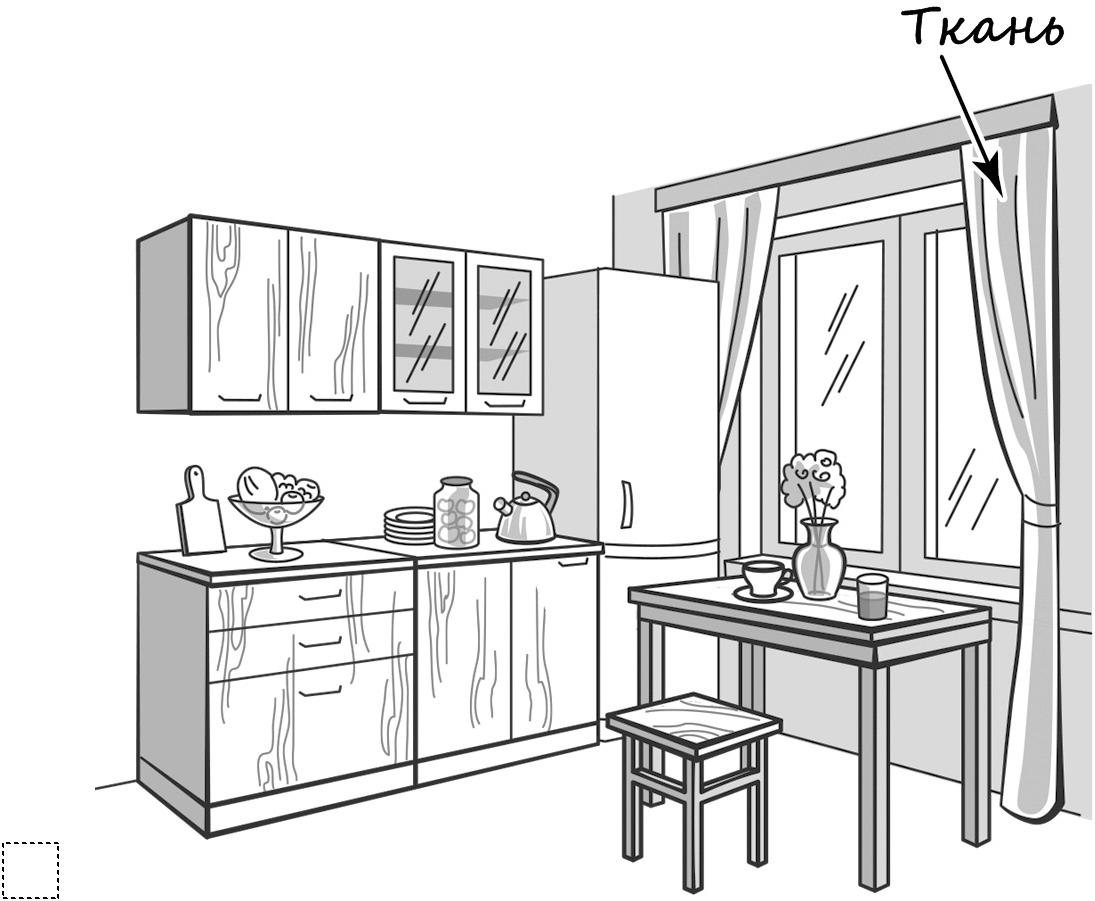 2ВПР 2017 г. Окружающий мир. 4 класс. Вариант 16	Код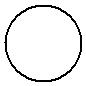 На интернет-сайтах погоды можно встретить подобные таблицы. Изучи прогноз погоды на трое суток.Ночь Утро День Вечер Ночь Утро День Вечер Ночь Утро День Вечер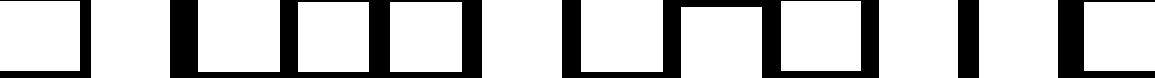 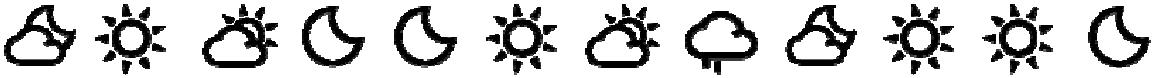 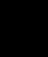 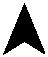 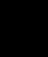 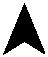 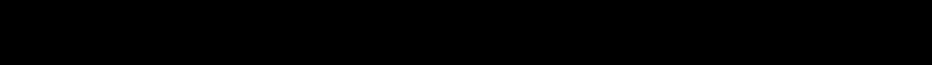 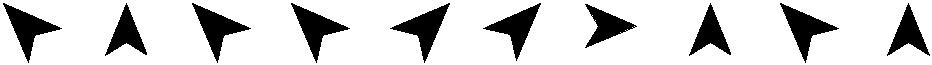 Выбери все верные утверждения об ожидаемой погоде на эти трое суток и запиши в строку ответа их номера.В среду в течение суток ветер будет постоянно менять своё направление.В четверг вечером ожидается дождь.В ночь с четверга на пятницу влажность воздуха не изменится.В течение всех трёх суток температура воздуха не превысит 25 °С.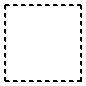 Ответ: __________________3ВПР 2017 г. Окружающий мир. 4 класс. Вариант 16	КодРассмотри карту, фотографии и выполни задание 3.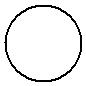 Рассмотри карту России. На ней буквами А и Б отмечены две природные зоны.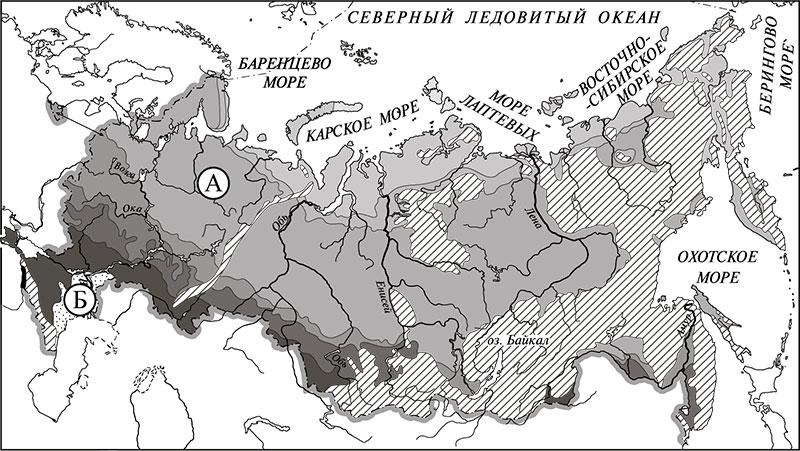 3.1. Запиши название каждой природной зоны в отведённое для этого поле.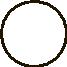 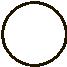 Название природной зоны  A :	Название природной зоны	Б :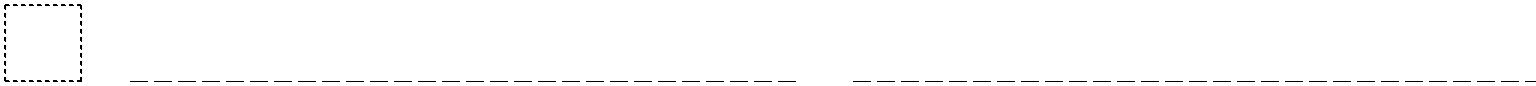 3.2. На следующей странице представлены фотографии ящерицы, рыси, сосны и верблюжьей колючки. Запиши название каждого из этих животныхрастений рядом с номером фотографии, на которой оно изображено._____________________________ 2) _____________________________________________________________ 4) ________________________________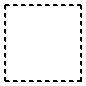 3.3. Какие	из  этих  животных  обитают  и  какие  растения  произрастаютестественной среде (не в зоопарке и не в ботаническом саду) на территории природной зоны А, а какие – природной зоны Б? Запиши номера фотографий с изображением этих животных и растений в таблицу под соответствующими буквами.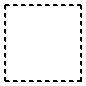 4ВПР 2017 г. Окружающий мир. 4 класс. Вариант 16	Код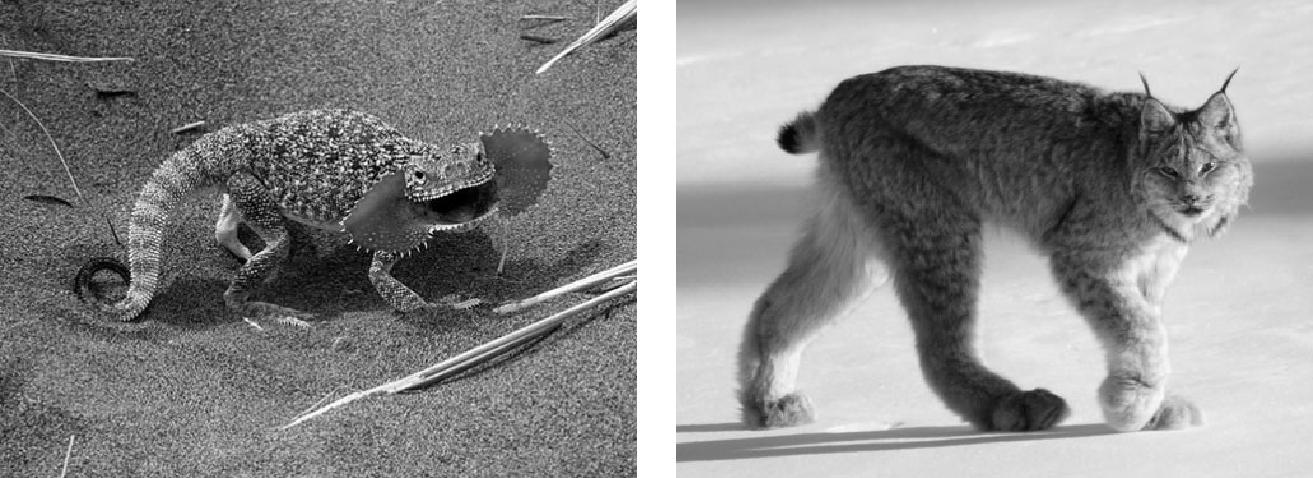 1)	2)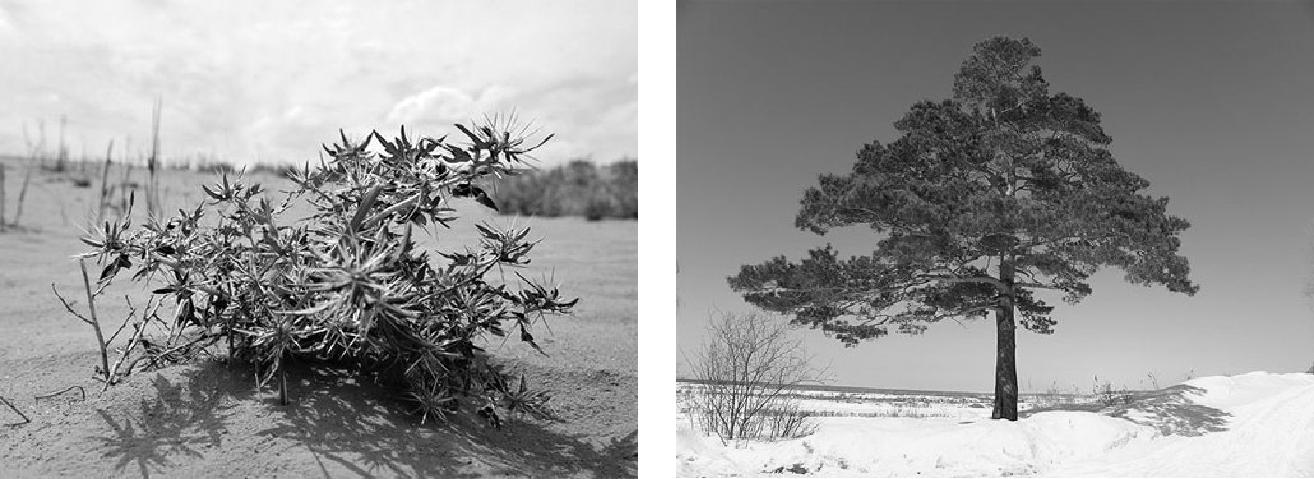 3)	4)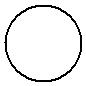 Если к началу каждой фразы из первого столбца правильно подобрать продолжение этой фразы из второго столбца, то получится правило, помогающее человеку сохранить здоровье и жизнь. Составь два правила из приведённых частей фраз: для этого к каждой позиции первого столбца подбери соответствующую позицию из второго столбца.Запиши в таблицу выбранные цифры под соответствующими буквами.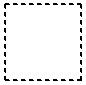 5ВПР 2017 г. Окружающий мир. 4 класс. Вариант 16	Код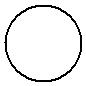 Рассмотри изображение человека. Покажи стрелками и подпиши ладонь, плечо и сердце человека так, как показано на примере.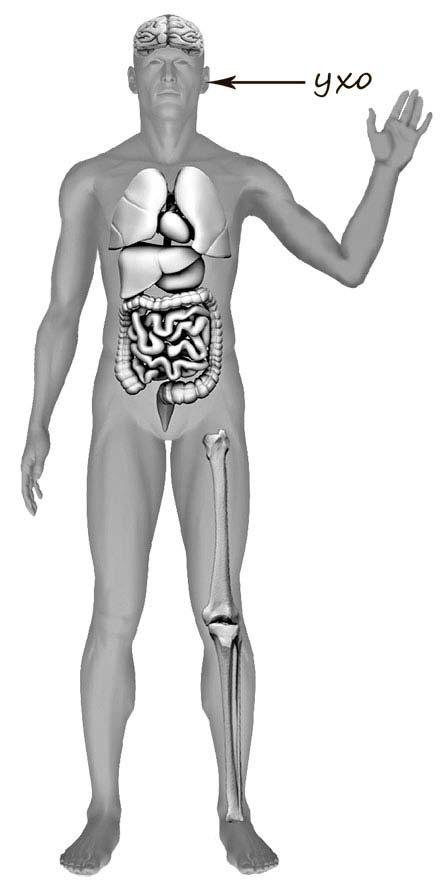 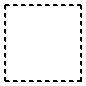 6ВПР 2017 г. Окружающий мир. 4 класс. Вариант 16	Код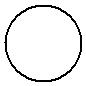 Антон решил дома провести опыт с таянием льда. Для этого он взял два одинаковых кусочка льда, которые приготовил в морозильнике с помощью специальной ячеистой формы для льда. Один кусочек он положил на стеклянное блюдце и поставил блюдце на стол, а другой – на деревянную дощечку и положил её на стол рядом блюдцем.6.1. Сравни условия таяния льда на блюдце и деревянной дощечке в описанном опыте. Подчеркни в каждой строке одно из выделенных слов.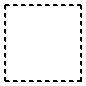 6.2. Какие измерения и сравнения надо сделать Антону, чтобы определить, влияет ли материал, на котором лежит лёд, на скорость его таяния?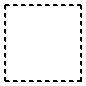 Ответ: ______________________________________________________________________________________________________________________________6.3. Если бы Антон хотел выяснить, зависит ли скорость таяния льда от того, как долго его замораживали в морозильнике, с помощью какого опыта он мог бы это сделать? Опиши этот опыт.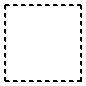 Ответ: ____________________________________________________________________________________________________________________________________________________________________________________________________________________________________________________________________________________________________________________________________________________________________________________________________________________________________________________________________________________________________________________________________________________________________________________________________________7ВПР 2017 г. Окружающий мир. 4 класс. Вариант 16	КодЧасть 2При выполнении заданий 7–10 последовательно отвечай на каждый из представленных вопросов. Ответы записывай чётко и разборчиво, соблюдая нормы речи.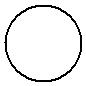 Рассмотри знаки, изображённые на рисунках. Как ты думаешь, где можно встретить каждый из этих знаков?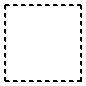 Ответ:1 – _______________________________________________________________2 – _______________________________________________________________3 – _______________________________________________________________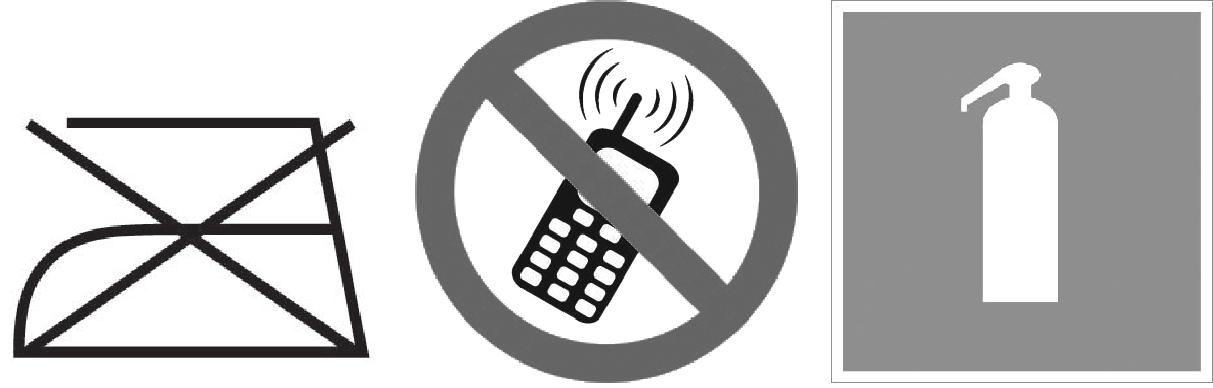 1)	2)	3)Какое правило отражает каждый из этих знаков? Напиши эти правила.Правило 1:_________________________________________________________ _________________________________________________________ Правило 2:_________________________________________________________ _________________________________________________________ Правило 3:_________________________________________________________ _________________________________________________________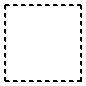 8ВПР 2017 г. Окружающий мир. 4 класс. Вариант 16	Код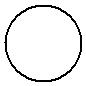 На фотографиях изображены люди разных профессий за работой. Выбери ОДНУ из фотографий и запиши букву, под которой она приведена.Представитель какой профессии изображён на фотографии? Какую работу выполняют люди этой профессии? Чем работа людей этой профессии полезна обществу?А)	Б)	В)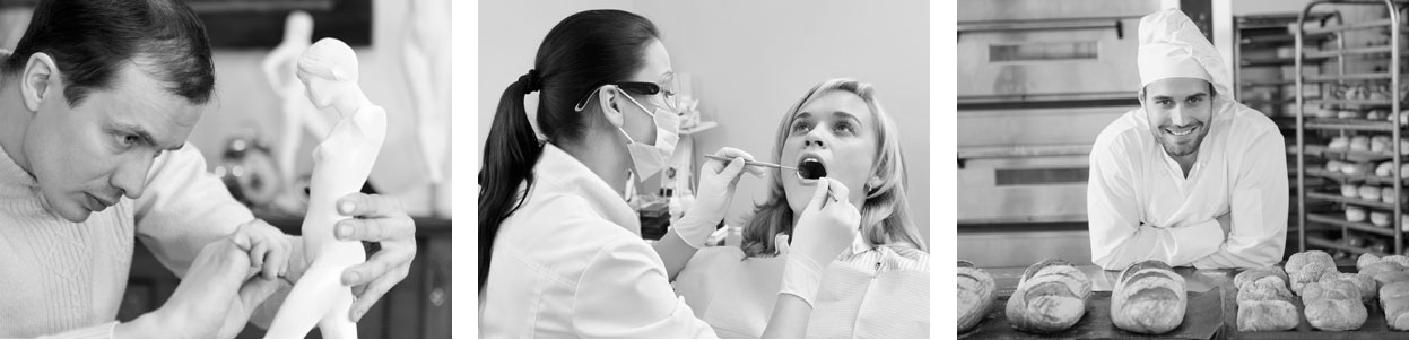 Выбранная фотография: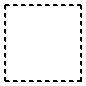 Ответ: ________________________________________________________________________________________________________________________________________________________________________________________________________________________________________________________________________________________________________________________________________________________________________________________________________________________________________________________________________9ВПР 2017 г. Окружающий мир. 4 класс. Вариант 16	Код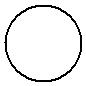 2017 год объявлен в России годом экологии. Как ты думаешь, почему государство уделяет большое внимание охране природы? (Напиши ответ объёмом до пяти предложений.)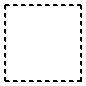 Ответ: ______________________________________________________________________________________________________________________________________________________________________________________________________________________________________________________________________________________________________________________________________________________________________________________________________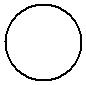 10.1. Запиши название региона: республики, или области, или края, или города, или автономного округа, в котором ты живёшь.Ответ: ____________________________________________________________10.2. Как называется главный город твоего региона?Ответ: ____________________________________________________________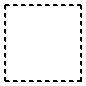 10.3. Какие река или озеро, побережье какого моря или какие горы есть в твоём регионе?Ответ: ______________________________________________________________________________________________________________________________Какие памятники истории и культуры находятся в твоём регионе? Расскажи об одном из этих памятников.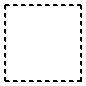 Ответ: __________________________________________________________________________________________________________________________________________________________________________________________________________________________________________________________________________________________________________________________________________________________________________________________________________________________________________________________________________________________________________________________________________10Среда,Четверг,Пятница,9 августа10 августа11 августаОблачность иатмосферныеосадкиТемпература232527232028312520232825воздуха, °C232527232028312520232825воздуха, °CВетерЮЮЮВЮЮВЮВЮЗЮЗЗЮЮВЮВлажность696157656158606363605655воздуха, %696157656158606363605655воздуха, %Ответ:Природная зонаАБОтвет:Животные и растенияЖивотные и растенияНачало фразыПродолжение фразыА) Чтобы избежать несчастного1)надень головной убор.случая на воде,2)не купайся без взрослых, даже еслиБ) Чтобы не обморозить руки,умеешь плавать.находясь на улице в сильный3)надень варежки или перчатки.мороз,Ответ:Начало фразыАБОтвет:Продолжение фразыПродолжение фразыРазмеры кусочков льда:одинаковые / различныеТемпература окружающего воздуха для обоиходинаковая / различнаякусочков льда:одинаковая / различнаяМатериал, на котором лежат кусочки льда:одинаковый / различный